Rekrytering av förvaltningschefLandskapsregeringen har anställt en förvaltningschef som inte är samma sökande som föreslagits av en enhällig rekryteringsgrupp på basen av den profil som togs fram i samarbete mellan en konsultfirma samt regeringens och ledningsgruppens medlemmar. Alla politiska partier deltog i utformandet av profilen. En lång process med intervjuer och bedömning av meriter låg till grund för rekryteringsgruppens förslag där den sökande som fördes fram bedömdes vara den mest lämpade för tjänsten samt hade de bästa referenserna.Med hänvisning till 38 § 1 mom. lagtingsordningen ställer jag till vederbörande medlem av landskapsregeringen följande skriftliga fråga:Vilka skäl ansåg sig landskapsregeringen ha för att inte följa rekryteringsgruppens val till förvaltningschef och i stället välja en sökande som inte var lika välmeriterad eller gavs lika goda referenser?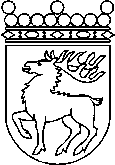 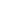 Ålands lagtingSKRIFTLIG FRÅGA nr 1/2019-2020SKRIFTLIG FRÅGA nr 1/2019-2020Lagtingsledamot DatumCamilla Gunell2020-03-05Till Ålands lagtingTill Ålands lagtingTill Ålands lagtingTill Ålands lagtingTill Ålands lagtingMariehamn den 5 mars 2020Mariehamn den 5 mars 2020Camilla Gunell